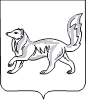 АДМИНИСТРАЦИЯ ТУРУХАНСКОГО РАЙОНАКРАСНОЯРСКОГО КРАЯП О С Т А Н О В Л Е Н И Е08.11.2016                                  с. Туруханск                                     № 1152 - пО разрешении разработки проекта планировки и межевания территории для проектирования объекта «Обустройство Тагульского месторождения. Кустовая площадка № 24 с коридорами коммуникаций»В соответствии со статьями 45, 46 Градостроительного кодекса Российской Федерации, Федеральным законом от 06.10.2003 № 131-ФЗ                 «Об общих принципах организации местного самоуправления в Российской Федерации», на основании заявления ООО «Тагульское» от 24.10.2016                        № ТМ - 1423, руководствуясь статьями 47, 48  Устава муниципального образования Туруханский район, ПОСТАНОВЛЯЮ:Разрешить ООО «Тагульское» разработку проекта планировки и межевания территории для проектирования объекта «Обустройство Тагульского месторождения. Кустовая площадка № 24 с коридорами коммуникаций», расположенного по адресу: Красноярский край, Туруханский район, в 4,4 км по направлению на запад от западной части оз.Альдомон, в 7,3 км по направлению на запад от северной части оз.Хуричангда.Рекомендовать ООО «Тагульское» представить в администрацию Туруханского района предложения о порядке, содержании и сроках подготовки документации по проекту планировки и межевания территории.Общему отделу администрации Туруханского района (Мирошникова) опубликовать данное постановление в общественно-политической газете Туруханского района «Маяк Севера» и разместить на официальном сайте муниципального образования Туруханский район в сети Интернет, в течение трех дней со дня его принятия.Постановление вступает в силу со дня его официального опубликования.Контроль за исполнением настоящего постановления возложить на первого заместителя Главы Туруханского района Е.Г. Кожевникова.Глава  Туруханского  района                                                      О.И. Шереметьев